RESULTADO DE LA SELECCIÓN DE ESTUDIANTES CON ESTÍMULOS ACADÉMICOS SEAESCUELA DE IDIOMASDatos del coordinador a cargoDatos del coordinador a cargoNombres y apellidos:Cargo o rol:Calificación de los estudiantes postuladosCalificación de los estudiantes postuladosCalificación de los estudiantes postuladosCalificación de los estudiantes postuladosCalificación de los estudiantes postuladosCalificación de los estudiantes postuladosCalificación de los estudiantes postuladosCalificación de los estudiantes postuladosCalificación de los estudiantes postuladosCalificación de los estudiantes postuladosCalificación de los estudiantes postuladosSe debe tener en cuenta lo siguiente:Los nombres y apellidos del estudiante deben escribirse completos y en mayúscula.La calificación es de 1 a 5, siendo 1 la más baja y 5 la más alta.Sólo califique cada ítem cuando sea aplicable al perfil buscado, en caso que existan otros motivos para la selección, por favor escribirlos en observacionesSe debe tener en cuenta lo siguiente:Los nombres y apellidos del estudiante deben escribirse completos y en mayúscula.La calificación es de 1 a 5, siendo 1 la más baja y 5 la más alta.Sólo califique cada ítem cuando sea aplicable al perfil buscado, en caso que existan otros motivos para la selección, por favor escribirlos en observacionesSe debe tener en cuenta lo siguiente:Los nombres y apellidos del estudiante deben escribirse completos y en mayúscula.La calificación es de 1 a 5, siendo 1 la más baja y 5 la más alta.Sólo califique cada ítem cuando sea aplicable al perfil buscado, en caso que existan otros motivos para la selección, por favor escribirlos en observacionesSe debe tener en cuenta lo siguiente:Los nombres y apellidos del estudiante deben escribirse completos y en mayúscula.La calificación es de 1 a 5, siendo 1 la más baja y 5 la más alta.Sólo califique cada ítem cuando sea aplicable al perfil buscado, en caso que existan otros motivos para la selección, por favor escribirlos en observacionesSe debe tener en cuenta lo siguiente:Los nombres y apellidos del estudiante deben escribirse completos y en mayúscula.La calificación es de 1 a 5, siendo 1 la más baja y 5 la más alta.Sólo califique cada ítem cuando sea aplicable al perfil buscado, en caso que existan otros motivos para la selección, por favor escribirlos en observacionesSe debe tener en cuenta lo siguiente:Los nombres y apellidos del estudiante deben escribirse completos y en mayúscula.La calificación es de 1 a 5, siendo 1 la más baja y 5 la más alta.Sólo califique cada ítem cuando sea aplicable al perfil buscado, en caso que existan otros motivos para la selección, por favor escribirlos en observacionesSe debe tener en cuenta lo siguiente:Los nombres y apellidos del estudiante deben escribirse completos y en mayúscula.La calificación es de 1 a 5, siendo 1 la más baja y 5 la más alta.Sólo califique cada ítem cuando sea aplicable al perfil buscado, en caso que existan otros motivos para la selección, por favor escribirlos en observacionesSe debe tener en cuenta lo siguiente:Los nombres y apellidos del estudiante deben escribirse completos y en mayúscula.La calificación es de 1 a 5, siendo 1 la más baja y 5 la más alta.Sólo califique cada ítem cuando sea aplicable al perfil buscado, en caso que existan otros motivos para la selección, por favor escribirlos en observacionesSe debe tener en cuenta lo siguiente:Los nombres y apellidos del estudiante deben escribirse completos y en mayúscula.La calificación es de 1 a 5, siendo 1 la más baja y 5 la más alta.Sólo califique cada ítem cuando sea aplicable al perfil buscado, en caso que existan otros motivos para la selección, por favor escribirlos en observacionesSe debe tener en cuenta lo siguiente:Los nombres y apellidos del estudiante deben escribirse completos y en mayúscula.La calificación es de 1 a 5, siendo 1 la más baja y 5 la más alta.Sólo califique cada ítem cuando sea aplicable al perfil buscado, en caso que existan otros motivos para la selección, por favor escribirlos en observacionesSe debe tener en cuenta lo siguiente:Los nombres y apellidos del estudiante deben escribirse completos y en mayúscula.La calificación es de 1 a 5, siendo 1 la más baja y 5 la más alta.Sólo califique cada ítem cuando sea aplicable al perfil buscado, en caso que existan otros motivos para la selección, por favor escribirlos en observacionesNombre del estudianteDisponibilidad horariaExperienciaOrientación de servicio al públicoCapacidad de decisión (iniciativa y recursividad)ComunicaciónPlaneaciónOtro ¿Cuál?Saber específicoTrabajo en equipoTotalObservaciones:Observaciones:Observaciones:Observaciones:Observaciones:Observaciones:Observaciones:Observaciones:Observaciones:Observaciones:Observaciones:Datos de los estudiantes elegidosDatos de los estudiantes elegidosDatos de los estudiantes elegidosDatos de los estudiantes elegidosCédulaApellidosNombresPuntajeLista de elegiblesLista de elegiblesLista de elegiblesLista de elegiblesCédulaApellidosNombresPuntajeNota: en la lista de elegibles sólo deben aparecer los estudiantes que aplican al puesto, pero que no fueron seleccionados.Nota: en la lista de elegibles sólo deben aparecer los estudiantes que aplican al puesto, pero que no fueron seleccionados.Nota: en la lista de elegibles sólo deben aparecer los estudiantes que aplican al puesto, pero que no fueron seleccionados.Nota: en la lista de elegibles sólo deben aparecer los estudiantes que aplican al puesto, pero que no fueron seleccionados.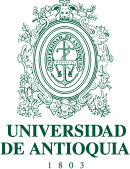 